JADWAL PELAKSANAAN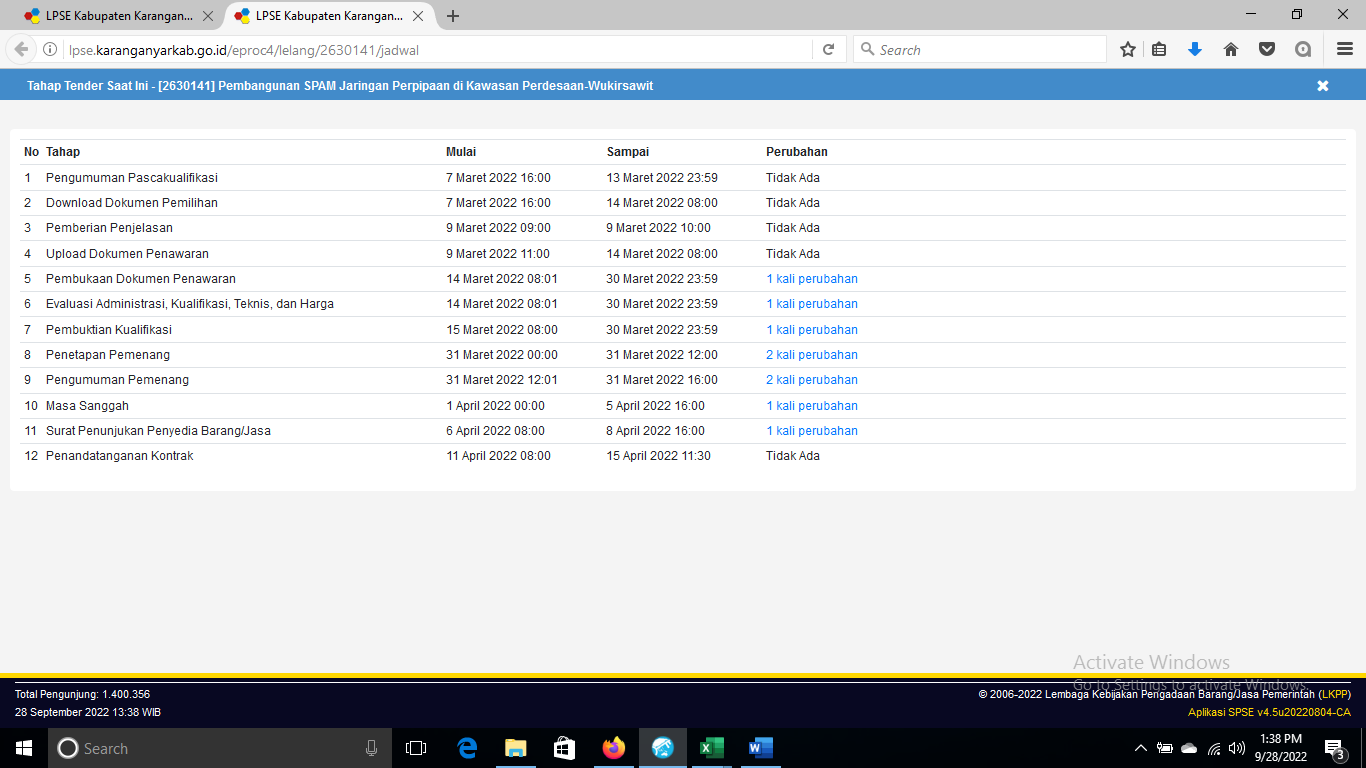 LOKASI PEKERJAAN :  DESA WUKIRSAWIT, KECAMATAN JATIYOSO,                                           KABUPATEN KARANGANYAR